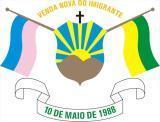 COMUNICADOA Secretaria Municipal de Educação de Venda Nova do Imigrante informa aos pais ou responsáveis que realizaram cadastro nas Creches Municipais, que todas as crianças foram contempladas com vagas para o ano letivo de 2020.Portanto, os responsáveis deverão procurar a escola em que realizaram o cadastro, para efetivar a matrícula, no período de 28/11/2019 a 13/12/2019, no horário de 8h às 15h.Venda Nova do Imigrante, 26 de novembro de 2019. 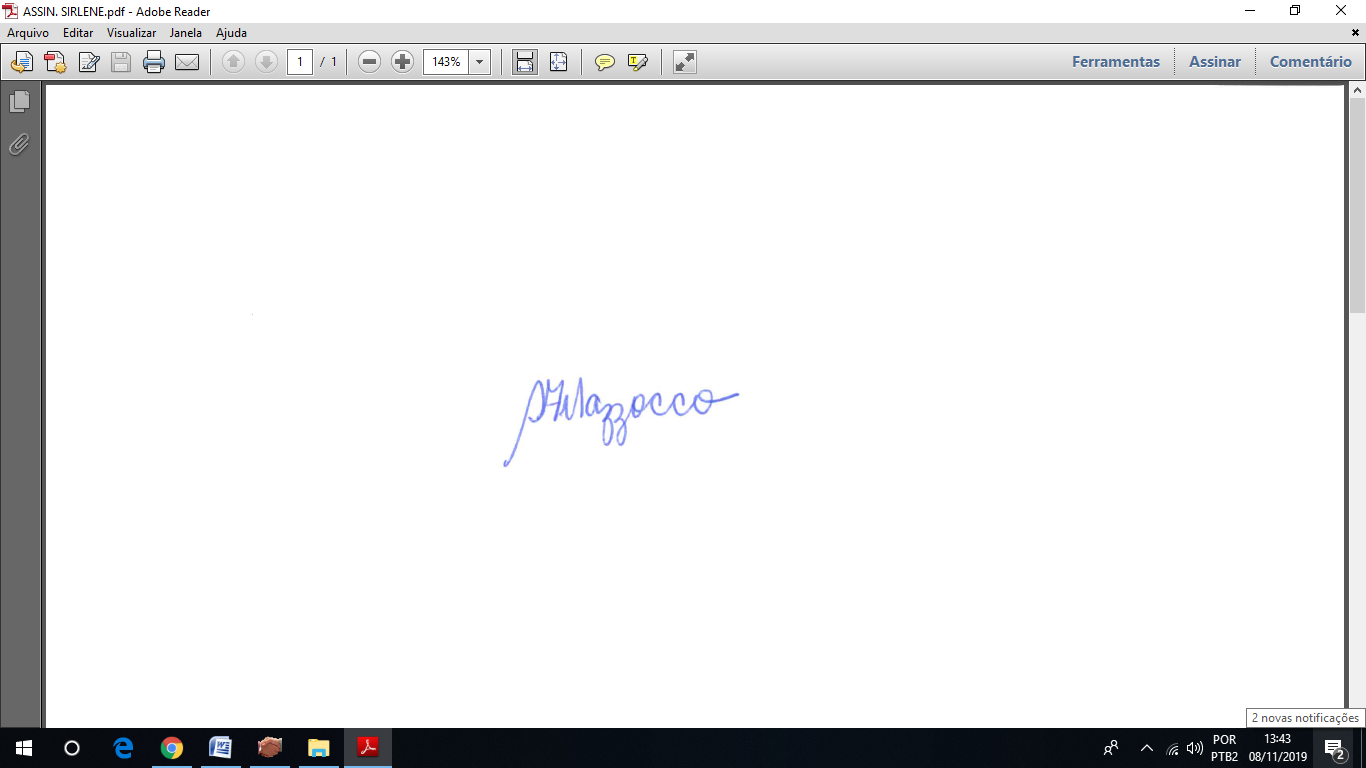 Sirlene Maria Ferreira Augusto Mazzocco Secretária Municipal de EducaçãoDecreto nº 3.336/2019 Secretaria Municipal de EducaçãoAvenida Evandi Américo Comarela, nº 385, 5º andar – Bairro Esplanada – VNI - Tel.: (28) 3546-1147 CEP.: 29.375-000 – Email: educacao@vendanova.es.gov.br